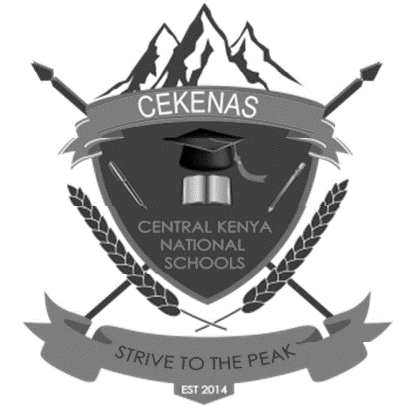 CEKENAS END OF TERM ONE EXAM-2022Kenya Certificate of Secondary Education. (K.C.S.E)312/2GEOGRAPHYPAPER 2MARKING SCHEME1.a)	Define the term human geography								(1x2)	Branch of Geography that studies human activities on the earth surfaceb.)	Give three subdivision of human Geography							(3 x 1)	Population geography	Economic geographyHistorical geography	Agricultural geography2a.)	Name two counties in Kenya in eastern highlands where tea is grown				(2 x 1)	Meru	Embu	Kirinyaga	Nyeri	Murang’a	NakuruKiambub.)	State three economic problems experienced by small scale tea famers in Kenya		(3 mrks)	Delayed payments or low payment which lowers farmer’s moraleMismanagements / embezzlement of  funds by the officials which discourages farmersFluctuation of tea prices in the world markets making it difficult for farmers to plan ahead and discourages them.	High costs of farm input leading to low yields	Poor marketing strategies leading to low earning by farmersShortage and expensive labor for picking tea leading to  low income/low profits margins to the farmers.3.a)	What is mixed farming										(2mks)This is the growing of crops and rearing of livestock on the same farmb.)	Give three physical condition that favors wheat cultivation in Kenya				(3mks)	Moderate rainfall/500mm-1270mm/to enhance growth of wheat	Temperature raging from 150 C – 200 C /warm condition to facilitate growth / maturity of wheat	A warm/dry/ sunny spell for ripening and harvesting	Deep volcanic soils to sustain high production	Gently sloping/undulating landscape to allow proper drainage / mechanized cultivation4.a)	Name the river along which Bunyala swamp is found in Kenya					(1mk)	River Nzoiab.)	State four physical  problem facing irrigation farming in Kenya					(4mks)	Stagnant water in the plots and canal which encourages breeding of snails and mosquitos  that 	spread diseases(bilharzia & Malaria) that weakens the farmers hence causing low outputSome irrigation schemes are located in sparsely populated area far from urban centreswhere there 	ready markets e.g. (Pekerra, Hola)Some irrigation schemes e.g. Hola and Bunyala are affected by floods during rainy season that 	destroys crops grown and road networks.Crops planted in the schemes are often attacked by pests and diseases e.g. quelea birds, destroying 	the crops in the field thus lowering the quality and quantity of production5.a)	What is energy crisis 										(2mks)	A situation when the demand for oil is higher than the supply leading to high prices of oilb.)	Give  three limitations of using solar energy							(3mks)Solar energy is unable to run heavy machineryBatteries used for storing solar energy  are cumbersome and are to  be replaced offenlyQuality solar panels are expensive to manufactureRestallation of solar panels requires technical skills whish are underdeveloped for most peopleSolar energy depends on whether patterns which make it user unreliable6.a)i)	Identify the county that had the highest beef production within the period			(1mk)	Tana Riverii.)	Name type of cattle breed reared by pastoralists in Kenya					(2mks)	Zebu	Boranb.i)	Using the scale of 1 cm representing 100,000 metric. Draw a comparative bar graph to represent the above 	data												(7mks)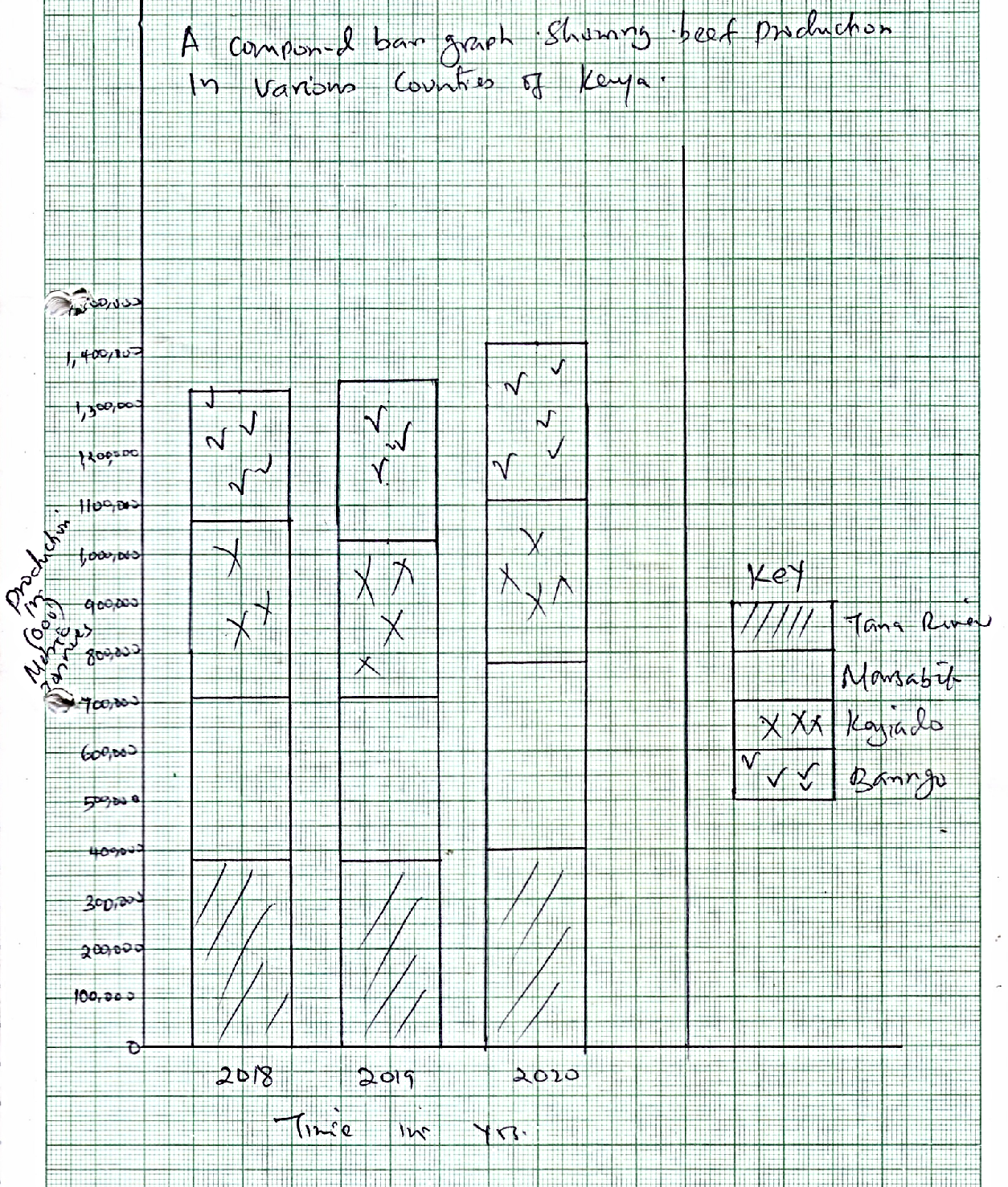 ii.)	Explain three measures that have been taken by the government of Kenya to improve beef farming 														(6mks)	The government encourage research/cross breeding of traditional cattle breeds with exotic ones to 	improve the quality of animals/cross breed are resistant to diseases	Strengthen community education to teach beef cattle farmers on management practices	It has constructed roads to make it accessible to farmers/ make transportation of animals to the 	market easier	It encourages the replacement of coarse grass with nutrient pastures to increase quality of animals.	It has some boreholes/ dig wells/constructed dams to provide water for  animals	It has survived Kmc a government parastal that brings animals from farmer for slaughteriii.)	Outline three ways in which the market of animals is done by the nomadic pastoralists in Kenya	(3mks) 	Some animals are sold to slaughter houses / individuals	Some sell their animals through community groups/ ranches 	Some animals are sold to   livestock and marketing departments	Some sell their animals to KMCc.)	Explain three environmental conditions that favor commercial beef farming in Argentina	(6mks)	High quality natural pastures/ grass used to feed beef animalsCoarse grasses are  replaced with alfafa& corn to improve the quality of pastures for feeding the animalsExtensive flat /gentle/ undulating pampas grass land which are suitable for grassing of cattle/beef ranching.Maritime climate with warm condition and high well distributed rainfall for growth of pasture making grassing of cattle possible throughout the year7.)a)	Name two types of placer mining 								(2mks)	Panning	Hydraulic mining	Dredging ii.)	Describe the processing of gold in South Africa							(6mks)	it ids mined  using shaft method then lifted to surface for  processing	The gold ore is crushed into powder 	The powder is dissolved in a solution of sodium cyanide 	Gold particles dissolves to form gold cyanide solution with Uranium impurities	Solution is mixed with  zinc dust which makes a precipitate 	Uranium is separated and fed into sulphur acid tank where it dissolved and then purified	Gold is then melted and made into gold bars in the gemstones Gold is sold locally and some is exported iii.)	Give three uses of gold in South Africa 							(3mks)	 Making jewelries / ornaments 	Making gold paints	Gold bars are used as financial securities	Making medals and coins	In dentistry/ tooth filling	Making photographic materials in chemical industries b.)	Explain how the following factors influence exploitation of mineralsi.)	Value of the  mineralValuable minerals e.g. gold diamond silver and uranium are mined more compared to the other minerals since the fetch high prices of the market hence profitable ii.)Quality of the ore	It is economical to mine mineral, whose of of high quality since that yield high amount of mineralsLow quality ore are rarely mined unless their value is high. Minerals with low contents of miner are uneconomic to mine.	Mineral are with high content of metals are economical to mine as they are high economic valueiii.)	Mining method 										(2mks)	Some method of mining are cheaper hence mostly used e:g Open cast mining.	Underground methods are expensive to use unless the mineral is of valuec.)Explain four effects of open cast mining on the environment						(8mks)	The land is left with gaping quarries which are ugly which interferes with beauty of the land scape	Cleaning of land before extraction of minerals encourages soil erosion	The dust, smoke and gases produced pollute the environment and are health hazard	Large scale blasting of rocks leads to instability of the basement rocks	It destroys the natural vegetation which is cleared before extraction of the minerals	Water collects in the hallows left by open cast which becomes a habitat for diseases vectors	Causes destruction of lowering of water table causing water shortage on the surface	Causes land dereliction/ waste agricultural, industrial and land for settlement 8.a.i)	Distinguish between domestic and international tourism					(2mks)Domestic touring of a country for leisure and adventure by the residents of  the country while international tourism is the visiting of person from one country to places of interest in another country;ii.) State three effects of human encroachment in to wildlife habitats					(3mks)	Leads to dying of some animals / killing of some wild animals	Some animals and plants may get extinct	It may  lead to wildlife predation/ competition may increase/set in	It may lead to fragmentation of wildlife conflict	It may lead to increased human wildlife conflict	It may lead to migration of some wild lifeb.)	Study the map of East Africa provided and use to answer the questions that follows	Name	(i)	The national parks labeled  J,K and N							(3mks)		J – Kidepo valley		K – Amboseli		N – Sibiloi	ii)	The game reserve named L								(1mk)		L – Mpunguti marinr reservec.) 	Explain the measures that Kenyans should take in order to attract more tourism		(2mks)	Improving road / air/ railway/ airport/communication to all tourist sites  in order to make it 	accessible.	Improving security to ensure safety of the tourists is guaranteed Marketing the county more aggressively in order to make it more known/ improve the image of the countryEstablishing a diversity of tourists attractions to avoid depending entirely on traditional attractions and reduce competition with other destinationsd.)	Explain four factors why Switzerland receives more tourists than Kenya			(8mks)Switzerland is located in central Europe making it easily accessible to tourists Of European origin while Kenya is far from Europe.Some of the attraction in the two countries are similar, hence tourists prefer to visit those are nearer hole.The peaceful atmosphere /political neutrality in Switzerland encourages tourists in appesed to Kenya where there are reports of insecurity which scare away tourists.Switzerland mounts to more effective marketing promotion while Kenya making less.The well-developed transport network in Switzerland provides easy access to tourists site while in Kenya many roads are poorly maintained.In Switzerland tourists are charged fairly for service while  in Kenya charges relatively high.In Switzerland there are more encouragement on package tourists which lower the rate charged for tourists facilities which in Kenya this is rarely common.e. (i.)	Students of Narok high school intend to visit Maasai Mara game reserve	(i)	Outline two objectives for their study						(2mks)		To find out the problems experienced in the game reserve		To find out the types of animal species in the game reserve		To identify the food chain system amongst the animals in the game reserveii)	Give any two unique human activities they are likely to come across which is not in national park(2mks)	Grazing of livestock/cattle	Temporary settlements	Some people moving around the game reserve selling ornaments / artifacts9.) a) i)	Define the term fisheries									(2mks)	These are water bodies where exploitation of aquatic organisms/life are carried outii.)	Give two factors that favors the growth of planktons						(2mks)	Shallow water for sunlight penetration / 180M deep	Cool temperatures / waters / temperatures of  about 200 C	Presences of mineral salts(b)	Name ocean current named X and Y 								(2mks)		 X – Cold Labrador current		Y – Warm Gruf stream currentii)	Explain the way in which convergence of ocean current marked X and Y favors fishing in the North – West Atlantic												(4mks)	The convergence of the two currents at grand banks  modifies the temperatures of the water making the area ideal for fishing throughout the year.	The convergence of cold and warm currents causes  upwelling of the ocean water which brings mineral of the surface for planktons attracting large numbers of fish species to the area.	The cool waters favours survival of wide variety of fish species which make the area an important fishing ground(iii)	Name the country marked Z								(1mks)	Z – Canada(iv)	Name two examples of fish caught in the North-West atlantic fishing			(2mks)	Cod	Halibut	Flounder	Hake	Shell fishc.)	Explain four reason that discouraged East Africa from being a major producer of fish and fish products in the world										(8mks)	Narrow continental shelf with deep waters unsuitable Planktons and fish breeding hence few fish species.	Poor develop networks connecting fisheries discourages fishermen	Regular coastal line with few indentations which is unsuitable for fish breeding affect fishing due to few landing point	Too warm water for fish breeding and little/no upwelling to modify  temperature discourages breeding of fishing.	Inadequate purchase of modern fishing and preservation facilitates limiting fishes activities	Low demand for salt water  fish which discourages marine  fishingThe stiff competition of the open sea from the industrial countries whose fisherman use modern fishery equipment discourages local fisherman.Limited te8chnology makes it difficult to develop marine fishing(d)	State four measures that Kenyan Government has undertaken to conserve fisheries 		(4mks)	Standardizing the mesh/hole size [of fish nets used in fishing to ensure only the mature fish is caughtBy ensuring the fish number/restock overfished areas by breeding fingerings in fish farms and the release them into seaRestricting disposal of untreated into the sea to ensure that the water remain cleanfor survival of fishEnforcing the international conviction in order to protect endangered fish speciesLicensing of fishermen to control their number and to ensure that there is no over fishingRestricting fishing to specific seasons to allow the breeding and maturing fish to regenerateMonitoring the entry of foreign fishermen off the Indian ocean water10. (a) 	Differentiate between forestry and forest 							(2mks)Forestry is the science of developing and managing forests including cultivation and utilizing them while a forest is a large mass of tree occupying a large area/landb.) (i)	Give two softwood trees which grow in the forest in Kenya					(2mks)	Cedar	Douglas fir	Pin	Balsa fir	Henberk	Cypress	spruce(ii)	Give characteristics of planted forest in Kenya 					(3mks)	Trees appear in rows	The tree species occurs in pure stands/ they have same species	Trees planted are mainly softwood and they mature faster or take short time to mature	Both exotic and indigenous forest are grown	There’s little / No under sprout	The trees appears in blocks / same, height	They are mainly located in high land areasc.)	Compare fishery in Kenya and in Canada under the following subheading	(i)	Harvesting of trees								(2mks)In Canada harvesting  is done through clear cutting while in Kenya it is done by selective cutting	(ii)	Marketing									(2mks)Most of the Canada wood products are exported to USA/Britain/Europe while in Kenya wood products  are sold local with few being exported to USA & Britain.d.)	Explain the measures taken by Kenyan government to control human encroachment on forested areas 											(2mk)	The government is gazetting forested areas to delimit the areas and reduces encroachment  by the public	The government is  evicting the people who have encroached into forest areas in order to rehabilitate the forest,.	By educating the public / creating awareness on the importance of conserving forest/ to gain their support on conserving measures, the government aims to control human encroachment 	Government is enabling/ enforcing law to prohibit cutting of trees within the gazette areas and is also employs forest guards to patrol/ forest guard to patrol reserves to ensure that illegal activities are reported .	The government is encouraging people to use other  alternative sources of energy in order to reduce the demand for wood.The  government  also encourages people to practice agro-forestry to avoid dependance on the products from forest.d.) a) The students of Mogoiri girls are planning too carry out a field study in forestry on the slope of Mt. Kenya	(i)	Give three reasons why it would be necessary to sample part of the forest for the study													(3mks)	To save time	To save energy since small area will be studied	Help reduce expenses/reduce on the cost of study	Help in reducing biasness	Suitable method since vegetative grows randomly	Conduct detailed study	Some part of the forest may not be accessible  since roads are not possible(ii)	State two ways in which their findings would be useful to the community living near the forest	(2mks)	They will be able to identify the tree species that are suitable for the area	They will be able to work out on solution to the problems affecting the forest	The community will use the report to identify importance of conserving forests	People will be able to adapt appropriate methods of utilizing the forest